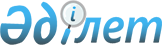 Қазақстан Республикасы Үкіметінің 2006 жылғы 6 маусымдағы N 510 қаулысының күші жойылды деп тану туралыҚазақстан Республикасы Үкіметінің 2006 жылғы 13 қазандағы N 993 Қаулысы

      Қазақстан Республикасының Үкіметі  ҚАУЛЫ ЕТЕДІ : 

      1. "Алматы Пауер Консолидейтед" акционерлік қоғамы акцияларының пакетін сатудың кейбір мәселелері туралы" Қазақстан Республикасы Үкіметінің 2006 жылғы 6 маусымдағы N 510  қаулысының күші жойылды деп танылсын. 

      2. Осы қаулы қол қойылған күнінен бастап қолданысқа енгізіледі.        Қазақстан Республикасының 

      Премьер-Министрі 
					© 2012. Қазақстан Республикасы Әділет министрлігінің «Қазақстан Республикасының Заңнама және құқықтық ақпарат институты» ШЖҚ РМК
				